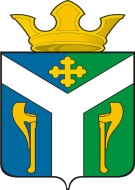 АДМИНИСТРАЦИЯ    УСТЬ – НИЦИНСКОГОСЕЛЬСКОГО ПОСЕЛЕНИЯПОСТАНОВЛЕНИЕ__________________________________________________________________      23.11.2023 г.                                                                                                     №  263 с. Усть – НицинскоеОб утверждении Положения о Единой комиссии по осуществлению закупок  товаров, работ, услуг для нужд Усть-Ницинского сельского поселения          В соответствии с Федеральным законом от 06.10.2003 № 131-ФЗ «Об общих принципах организации местного самоуправления в Российской Федерации», Федеральным законом от 05.04.2013 года № 44-ФЗ «О контрактной системе в сфере закупок товаров, работ, услуг для обеспечения государственных и муниципальных нужд»,ПОСТАНОВЛЯЮ:          1. Утвердить Положение о Единой комиссии по осуществлению закупок товаров, работ, услуг для нужд Усть-Ницинского сельского поселения (приложение).                2.  Постановление администрации Усть-Ницинского сельского поселения от 22.10.2014 № 339 «Об утверждении Положения о единой комиссии по осуществлению закупок товаров, работ, услуг для нужд Усть-Ницинского сельского поселения» признать утратившим силу.                  3.  Опубликовать настоящее постановление в «Информационном вестнике Усть-Ницинского сельского поселения» и разместить на официальном сайте Усть – Ницинского сельского поселения в информационно-телекоммуникационной сети Интернет: www.усть-ницинское.рф.                 4. Контроль за исполнением настоящего постановления возложить на заместителя главы администрации Усть – Ницинского сельского поселения П.А. Сухнева.Глава Усть-Ницинского сельского поселения                                                                                 А.С. ЛукинПриложение  к  постановлению администрации  Усть-Ницинского сельского поселенияот 23.11.2023 №  263 Положения о Единой комиссии по осуществлению закупок  товаров, работ, услуг для нужд Усть-Ницинского сельского поселения 1. Общие положения        1.1. Настоящее Положение определяет цели, задачи, функции, полномочия и порядок  деятельности  Единой комиссии по осуществлению закупок  товаров, работ, услуг для нужд Усть-Ницинского сельского поселения  (далее - Единая комиссия) для заключения муниципальных контрактов на поставку товаров, выполнение работ, оказание услуг для нужд Усть-Ницинского сельского поселения (далее – Заказчик) путем проведения электронного конкурса, электронного аукциона, электронного запроса котировок.        1.2. В настоящем Положении используются понятия, определенные Федеральным законом от 05.04.2013 года № 44-ФЗ «О контрактной системе в сфере закупок товаров, работ, услуг для обеспечения государственных и муниципальных нужд» (далее - Закон о контрактной системе).        1.3. Процедуры по определению поставщиков (подрядчиков, исполнителей) проводятся контрактным управляющим администрации Усть-Ницинского сельского поселения (далее – контрактный управляющий).         1.4. Заказчик вправе привлечь на основе контракта специализированную организацию для выполнения отдельных функций по определению поставщика (подрядчика, исполнителя), в том числе для разработки документации о закупке (в случае, если Законом о контрактной системе предусмотрена документация о закупке), размещения в единой информационной системе и на электронной площадке информации и электронных документов, предусмотренных Законом о контрактной системе, направления приглашений, выполнения иных функций, связанных с обеспечением проведения определения поставщика (подрядчика, исполнителя). При этом создание комиссии по осуществлению закупок, определение начальной (максимальной) цены контракта, начальной цены единицы товара, работы, услуги, начальной суммы цен указанных единиц, предмета и иных существенных условий контракта, утверждение проекта контракта, документации о закупке (в случае, если предусмотрена документация о закупке) и подписание контракта осуществляются заказчиком.         1.5. В процессе осуществления своих полномочий Единая комиссия взаимодействует с контрактным управляющим и специализированной организацией (в случае ее привлечения Заказчиком) в порядке, установленном настоящим Положением, Законом о контрактной системе.2. Правовое регулирование       2.1 Единая комиссия в процессе своей деятельности руководствуется Конституцией Российской Федерации, Бюджетным кодексом Российской Федерации, Гражданским кодексом Российской Федерации, Законом о контрактной системе, Федеральным законом от 26.07.2006 года № 135-ФЗ «О защите конкуренции» (далее - Закон о защите конкуренции), иными действующими нормативными правовыми актами Российской Федерации, распоряжениями Заказчика и настоящим Положением.3. Цели создания и принципы работы Единой комиссии       3.1. Единая комиссия создается в целях проведения конкурентных способов определения поставщиков, предусмотренных Законом о контрактной системе.       3.2. В своей деятельности Единая комиссия руководствуется следующими принципами:- эффективность и экономичность использования выделенных средств бюджета и внебюджетных источников финансирования;- публичность, гласность, открытость и прозрачность процедуры определения поставщиков (подрядчиков, исполнителей);- обеспечение добросовестной конкуренции, недопущение дискриминации, введения ограничений или преимуществ для отдельных участников закупки, за исключением случаев, если такие преимущества установлены действующим законодательством Российской Федерации;- устранение возможностей злоупотребления и коррупции при определении поставщиков (подрядчиков, исполнителей);- недопущение разглашения сведений, ставших известными в ходе проведения процедур определения поставщиков (подрядчиков, исполнителей), в случаях, установленных действующим законодательством;- профессионализма заказчика, - стимулирования инноваций;- единства контрактной системы в сфере закупок, - ответственности за результативность обеспечения государственных и муниципальных нужд, эффективности осуществления закупок.4. Функции Единой комиссии        4.1. При осуществлении процедуры определения поставщика (подрядчика, исполнителя) Единая комиссия выполняет действия, предусмотренные положениями Закона о контрактной системе для конкретного  способа осуществления закупки.5. Порядок создания и работы Единой комиссии        5.1. Единая комиссия является коллегиальным органом Заказчика, действующим на постоянной основе. Персональный состав Единой комиссии, ее председатель, заместитель председателя, секретарь и члены Единой комиссии утверждаются распоряжением Заказчика. При отсутствии председателя Единой комиссии его обязанности исполняет заместитель председателя.       5.2. Решение о создании комиссии принимается заказчиком до начала проведения закупки. При этом определяются состав комиссии и порядок ее работы, назначается председатель комиссии. Число членов Единой комиссии должно быть не менее чем три человека.       5.3. Заказчик включает в состав комиссии преимущественно лиц, прошедших профессиональную переподготовку или повышение квалификации в сфере закупок, а также лиц, обладающих специальными знаниями, относящимися к объекту закупки.        5.4. Членами Единой комиссии не могут быть:- физические лица, которые были привлечены в качестве экспертов к проведению экспертной оценки извещения об осуществлении закупки, документации о закупке (в случае, если настоящим Федеральным законом предусмотрена документация о закупке), заявок на участие в конкурсе; - физические лица, имеющие личную заинтересованность в результатах определения поставщика (подрядчика, исполнителя), в том числе физические лица, подавшие заявки на участие в определении поставщика (подрядчика, исполнителя), либо состоящие в трудовых отношениях с организациями или физическими лицами, подавшими данные заявки, либо являющиеся управляющими организаций, подавших заявки на участие в определении поставщика (подрядчика, исполнителя). Понятие "личная заинтересованность" используется в значении, указанном в Федеральном законе от 25 декабря 2008 года N 273-ФЗ "О противодействии коррупции";- физические лица, являющиеся участниками (акционерами) организаций, подавших заявки на участие в закупке, членами их органов управления, кредиторами участников закупки;- должностные лица органов контроля, указанных в части 1 статьи 99 Закона о контрактной системе, непосредственно осуществляющие контроль в сфере закупок.        В случае выявления в составе Единой комиссии указанных лиц Заказчик, принявший решение о создании комиссии, обязан незамедлительно заменить их другими физическими лицами, которые лично не заинтересованы в результатах определения поставщиков (подрядчиков, исполнителей) и на которых не способны оказывать влияние участники закупок, а также физическими лицами, которые не являются непосредственно осуществляющими контроль в сфере закупок должностными лицами контрольных органов в сфере закупок.       5.5. Замена члена комиссии допускается только по решению Заказчика, принявшего решение о создании комиссии. Член комиссии обязан незамедлительно сообщить Заказчику, принявшему решение о создании комиссии, о возникновении обстоятельств, предусмотренных п.5.4. настоящего Положения. В случае выявления в составе комиссии физических лиц, не соответствующих требованиям п. 5.4. настоящего Положения, заказчик, принявший решение о создании комиссии, обязан незамедлительно заменить их другими физическими лицами, соответствующими требованиям, предусмотренным Законом о контрактной системе.       5.6. Комиссия правомочна осуществлять свои функции, если в заседании комиссии участвует не менее чем пятьдесят процентов общего числа ее членов. Члены комиссии могут участвовать в таком заседании с использованием систем видео-конференц-связи с соблюдением требований законодательства Российской Федерации о защите государственной тайны. Члены комиссии должны быть своевременно уведомлены председателем комиссии о месте (при необходимости), дате и времени проведения заседания комиссии. Делегирование членами комиссии своих полномочий иным лицам не допускается.       5.7. Уведомление членов Единой комиссии о месте, дате и времени проведения заседаний комиссии осуществляется не позднее, чем за два рабочих дня до даты проведения такого заседания посредством направления приглашений, содержащих сведения о повестке дня заседания. Подготовка приглашения, представление его на подписание председателю и направление членам Единой комиссии осуществляется секретарем Единой комиссии.       5.8. Члены Единой комиссии вправе:5.8.1. Знакомиться со всеми представленными на рассмотрение документами и сведениями, составляющими заявку на участие в электронном конкурсе, электронном аукционе или электронном запросе котировок.5.8.2. Выступать по вопросам повестки дня на заседаниях Единой комиссии.5.8.3. Проверять правильность содержания составляемых Единой комиссией протоколов, в том числе правильность отражения в этих протоколах своего выступления.       5.9. Члены Единой комиссии обязаны:5.9.1. Присутствовать на заседаниях Единой комиссии, за исключением случаев, вызванных уважительными причинами (временная нетрудоспособность, командировка и другие уважительные причины).5.9.2. Принимать решения в пределах своей компетенции.5.9.3. Соблюдать требования Закона о контрактной системе, исполнять возложенные на них указанным законом  функции.       5.10. Члены комиссии обязаны при осуществлении закупок принимать меры по предотвращению и урегулированию конфликта интересов в соответствии с Федеральным законом от 25 декабря 2008 года № 273-ФЗ «О противодействии коррупции», в том числе с учетом информации, предоставленной заказчику в соответствии с частью 23 статьи 34 Закона о контрактной системе.        5.11. Решение комиссии, принятое в нарушение требований Закона о контрактной системе, может быть обжаловано любым участником закупки в порядке, установленном  указанным законом, и признано недействительным по решению контрольного органа в сфере закупок.6. Обязанности председателя Единой комиссии (лица, его замещающего)        6.1. Председатель Единой комиссии либо лицо, его замещающее:6.1.1. Осуществляет общее руководство работой Единой комиссии и обеспечивает выполнение Комиссией функций, в соответствии с Законом о контрактной системе и настоящим Положением.6.1.2. Объявляет заседание правомочным или выносит решение о его переносе из-за отсутствия необходимого количества членов.6.1.3. Открывает и ведет заседания Единой комиссии, объявляет перерывы.6.1.4. В случае необходимости выносит на обсуждение Единой комиссии вопрос о привлечении к работе экспертов.6.1.5. Подписывает протоколы, составленные в ходе работы Единой комиссии.7. Обязанности секретаря Единой комиссии       7.1. Секретарь Единой комиссии осуществляет подготовку заседаний Единой комиссии, включая оформление и рассылку необходимых документов, информирование членов Единой комиссии по всем вопросам, относящимся к их функциям (в том числе извещение лиц, принимающих участие в работе комиссии, о времени и месте проведения заседаний и обеспечение членов комиссии необходимыми материалами). Обеспечивает взаимодействие с контрактным управляющим.8. Ответственность       8.1. Лица, виновные в нарушении законодательства Российской Федерации и иных нормативных правовых актов о контрактной системе в сфере закупок, несут дисциплинарную, гражданско-правовую, административную, уголовную ответственность в соответствии с законодательством Российской Федерации.       8.2. Не реже, чем один раз в два года по решению Заказчика может изменяться состав членов Единой комиссии. Такая замена производится в целях недопущения работы в составе комиссии заинтересованных лиц, а также снижения и предотвращения коррупционных рисков и повышения качества осуществления закупок.